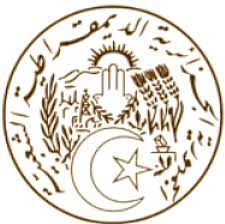 REPUBLIQUE ALGERIENNE DEMOCRATIQUE ET POPULAIREDéclaration de la délégation algérienne33ème session du Groupe de travail sur l’Examen Périodique Universel ------------République de Côte d’IvoireGenève, le 07 mai 2019Monsieur le Président ; Ma délégation souhaite la bienvenue à la délégation de la République de Côte-d’Ivoire et la remercie pour la présentation de son troisième rapport national.  L’Algérie note avec satisfaction les démarches entreprises par la Côte-d’Ivoire afin de promouvoir et de consolider les droits de l’homme, notamment en ce qui concerne l’amendement de la constitution dans laquelle les droits de l’homme, les libertés publiques et la dignité de la personne humaine sont dûment consacrés. Ma délégation se félicite également de l’adoption de nouvelles lois afin de consolider le cadre juridique et institutionnel prenant en compte les observations et recommandations acceptées.L’Algérie souhaite présenter à la délégation ivoirienne les recommandations suivantes : 1. Consentir davantage d’efforts pour garantir l’égalité d’accès à une éducation inclusive et équitable de qualité pour tous ;2. Garantir la gratuité de l’enseignement public pendant au moins douze ans, conformément aux engagements pris en vue d’atteindre l’objectif de développement durable no 4.Enfin, nous souhaitons plein succès à la République de Côte-d’Ivoire dans la mise en œuvre des recommandations qui lui ont été adressées. Je vous remercie MISSION PERMANENTE D’ALGERIEAUPRES DE L’OFFICE DES NATIONS UNIES A GENEVE ET DES ORGANISATIONS INTERNATIONALES EN SUISSEالبعثة الدائمة للجزائر لدى مكتب الأمم المتحدة بجنيف والمنظمات الدولية بسويسرا